Základná škola s materskou školou sv. Cyrila a MetodaŠtúrova  3, 064 01 Stará Ľubovňa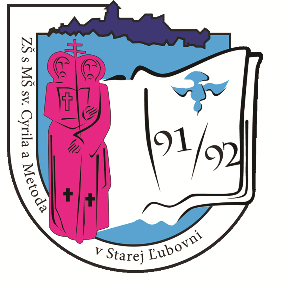 SPRÁVAO VÝCHOVNO-VZDELÁVACEJ ČINNOSTI,JEJ VÝSLEDKOCH A PODMIENKACHza školský rok  2021/2022Vypracovala: Mgr. Michaela Fábová                                 .....................................                                                                                                                   podpis V Starej Ľubovni dňa          31. 8. 2022Správa prerokovaná na pedagogickej rade dňa:    2. 9. 2022Správa predložená rade školy na vyjadrenie dňa: .....do 15. októbra........................Správa predložená zriaďovateľovi na schválenie: ......................................................Zriaďovateľ: Rímskokatolícka cirkev Biskupstvo Spišské Podhradie, Spišská Kapitula 9,  05304 Spišské PodhradieSchválil:Dňa :Príloha: Vyjadrenie rady školy k správe o výchovno-vzdelávacej činnosti, jej výsledkoch a podmienkach za školský rok 2021/2022Údaje o školeVedúci zamestnanci školy v školskom roku 2021/2022Rada školy  	Zriaďovateľ  Činnosť rady školy počas školského roka 2021/2022Informácia o počte detí a žiakov Materská škola(k 15. 6. 2022)Projekt Pomáhajúce profesie POP Projekt Pomocný vychovávateľPlnenie kvalifikačných predpokladov pedagogických zamestnancov MŠZákladná škola(k 15. 6. 2022)Umiestnenie deviatakov na stredné školyVýsledky hodnotenia žiakov podľa poskytnutého stupňa vzdelaniaTestovanie 5Testovanie 9Testovanie TimmsMedzinárodnú štúdiu TIMSS na Slovensku uskutočňuje Ministerstvo školstva, vedy, výskumu a športu Slovenskej republiky prostredníctvom Národného ústavu certifikovaných meraní vzdelávania Testovanie žiakov 4. ročníka z matematiky a prírodovedných predmetov 22. – 24. 3. 2022 prebehlo testovanie v 4. A a 4. B triede v počte  30 žiakovPlnenie kvalifikačných predpokladov pedagogických zamestnancov ZŠPočet porád ZŠ                               Počet porád MŠAktivity pre všetkých zamestnancovInformácie o aktivitách na celoškolskej úrovni prezentované verejne Aktivity súvisiace s výchovouAktivity súvisiace so vzdelávanímIné aktivity školyInformácie o projektoch, do ktorých sa škola zapojilaPOP – národný projekt pomáhajúce profesie v MŠ (Inkluzívny tím v zložení špeciálny pedagóg, 2 asistenti učiteľa pre zdravotne znevýhodnené deti)Pomocný vychovávateľ v MŠ – Projekt MŠVVaŠ (zamestnaný 1 pomocný vychovávateľ v MŠ na 2 roky)Spolu múdrejší 3 -  (Doučovanie, do ktorého bolo zapojených 7 učiteľov ZŠ)Vybudovanie komunitnej záhrady  4 800 eur – Nadácia Slovenskej sporiteľneKolumbus – vzdelávanie učiteľov s cieľom premeny školy zvnútra Talentída  - hlasovacia súťaž o projektor úspešnáPočítače do škôl – Nadácia Volkswagen Slovensko Letná škola - Projekt MŠVVaŠŠikovné ruky – lepšia budúcnosť – Integrovaný regionálny operačný program Mlieko pre školyŠkolské ovocieInšpekcie a kontroly:Dňa 23. 2. 2022 – Finančná kontrola na mieste, Kontrolná skupina Ministerstva pôdohospodárstva a rozvoja vidieka Slovenskej republiky, Ing. Ľubica Nemtušiaková Kontrolovaná Tatranská mliekareň, a. s., Nad traťou 26, 060 01 Kežmarok Projekt Školské mliekoDňa 16. 3. 2022 – Finančná kontrola na mieste k projektu Šikovné ruky – lepšia budúcnosť, ITMS kód 302021/807, Prešovský samosprávny kraj Odbor SO pre IROP (integrovaný regionálny operačný program), Mgr. Karol UjhelyiPredmet kontroly:-Dodržiavanie podmienok na poskytnutie a použite verejných financií-Dodržanie hospodárnosti, efektívnosti, účinnosti pri hospodárení s verejnými financiami-Overenie skutočného dodania tovarov, služieb a vykonania prác-Predchádzanie podvodom, nezrovnalosti a korupciiZáver: Neoprávnené výdavky 6 282 eur. ( Mobilné pracovisko žiaka na obrábanie dreva  - nebolo mobilné)Náprava:Požiadali sme firmu Riljak, ktorá bola dodávateľom, aby chybu odstránili. Chyba bola v lehote odstránená a akceptovaná kontrolovanou stranou.Dňa 12. 5. 2022 – Školská inšpekcia, PaedDr. Ján PaškoPredmet školskej inšpekcie: Stav zabezpečenia a realizácie celoslovenského testovania žiakov 5. ročníka v základnej školeZáver: Školská koordinátorka (Mgr. Silvia Ňaňková) a administrátori zabezpečili vhodné priestory a dodržali časový harmonogram otvárania testových zásielok a harmonogram testovania. Pokyny pre administráciu testov celoslovenského testovania žiakov 5. ročníka základných škôl boli v kontrolovaných skupinách taktiež dodržané. V priebehu testovania sa nevyskytli žiadne rušivé momenty. (Spáva prerokovaná 20. 5. 2022 v Starej Ľubovni za ŠŠI – PaedDr. Ján Paško, za ZŠ s MŠ sv. Cyrila a Metoda – Mgr. Michaela Fábová.)Dňa 30. 5. 2022 – finančná kontrola na mieste, Úrad práce, sociálnych vecí a rodiny Stará Ľubovňa, Mgr. Lucia BaňasováPredmet kontroly:Kontrolované obdobie od 29. 10. 2020 do 31. 5. 2022 s cieľom preveriť dodržanie podmienok stanovených v Oznámení o možnosti predkladania žiadostí o poskytnutie finančného príspevku v rámci projektu Podpora udržania zamestnanosti v materských školách.Záver:Touto finančnou kontrolou nebolo za strany ÚPSVR Stará Ľubovňa zistené porušenie všeobecne záväzných právnych predpisov a vnútorných aktov riadenia a povinná osoba neprijíma opatrenia na nápravu nedostatkov a príčin ich vzniku.Informácie o priestorových podmienkach a materiálno-technických podmienkach školy a školských zariadeníZároveň však mala škola Technické vybavenie – hlavne vybavenie dostatočného pripojenie školy na internetové siete bolPriestorové podmienky školyMateriálno-technické podmienky školyInformácia o finančnom zabezpečení školyInformácia o aktivitách školy a školského zariadenia vo voľnom čase žiakov.V prvom polroku krúžková činnosť prebiehala v obmedzenom režime. Po uvoľnení opatrení proti pandémii Covid-19 krúžková činnosť prebiehala.  Miesto pre zlepšenie – škola musí popracovať na skvalitnení krúžkov, čo do ponuky i obsahu.Krúžky, ktoré škola ponúkala žiakom Názov školyZákladná škola s materskou školou sv. Cyrila a Metoda  Adresa školyŠtúrova 3, 064 01 Stará Ľubovňa Telefón+42152 2388 401, 0917 927 561 Webzscmsl.edupage.org E-mailriaditel@zscmsl.sk Meno a priezviskoTelefóne-mail Riaditeľka Mgr. Michaela Fábová 0917 927 561riaditel@zscmsl.sk ZRŠ pre ZŠ Mgr. Karol Špes 0915 673 741zastupca@zscmsl.sk ZRŠ pre MŠ  Mária Kapitančíková 0911 874 004zastupcams@zscmsl.skPredsedníčka rady školy – volený člen za pedagogických zamestnancov Ing. Mgr. Martina Pavlinská, zscmslpavlinska@gmail.com                 Člen delegovaný zriaďovateľomMgr. Pavol Lacko  Člen delegovaný zriaďovateľomIng. Ján DolnýČlen delegovaný zriaďovateľomIng. Zuzana ŠčurkováČlen delegovaný zriaďovateľomJUDr. Vladimír DlugolinskýČlen zvolený za rodičovIng. Martin MarťákČlen zvolený za rodičovMUDr. Barbora KmečováČlen zvolený za rodičovIng. Martin DubjelČlen zvolený za rodičovMichal SenkoČlen zvolený za pedagogických zamestnancovBc. Mária MuchováČlen zvolená za nepedagogických zamestnancovAnna GyöriováNázov Rímskokatolícka cirkev Biskupstvo Spišské PodhradieSídlo Spišská Kapitula 9,  05304 Spišské PodhradieTelefón0948 495 459E-maildsu@kapitula.skPočet zasadnutí: 1. zasadnutie 15. 9. 2021 – per rollam (pandemické opatrenia)Uznesenie zasadnutia z 15. 9. 2021Rada školy berie na vedomie:Správu o výchovno-vzdelávacej činnosti, jej výsledkoch a podmienkach škôl a školských zariadeníZnenie ŠkVP ZŠ, ŠkVP Plamienok MŠ, Školský poriadok ZŠ, MŠVoľby nových členov rady školy 4. 11. 2021Dňa 4. 11. 2021 sa uskutočnila voľba do rady školy. Vzhľadom na epidemiologickú situáciu v súvislosti s covid -19 sa voľby uskutočnili voľby do rady školy za rodičov bez rodičovského združenie. Rodičia cez školský informačný systém dostali informácie o voľbe a kandidátoch.V priebehu určených hodín hlasovali tajným hlasovaním rodičia v budove školy. Na hlasovanie dozerali určení pedagogickí zamestnanci. 2. zasadnutie 10. 3. 2022Uznesenie ustanovujúceho zasadnutia z 10. 3. 2022.Rada školy berie na vedomie: -výsledky volieb nových členov rady školy, -výsledok volieb zvoleného predsedu,-funkčné obdobie rady školy-štatút rady školy3. zasadnutie 25. 4. 2022Uznesenie zasadnutia z 25. 4. 2022Rada školy berie na vedomie:Správu o výsledku hospodárenia školy za rok 2021Informácie  o normatíve na rok 2022Informácie o zápise žiakov do 1. ročníkaRada školy schvaľuje:plán zasadnutí rady školyPočet detí spolu90Povinné predprimárne vzdelávanie43Počet detí so ŠVVP  4Novoprijaté deti na šk. rok 2022/202343Zaradené dieťa z Ukrajiny (odídenec)   1Pokračovanie v PPV   1Počet kmeňových pedagogických zamestnancov  spolu9Počet kmeňových nepedagogických zamestnancov spolu        4Špeciálny pedagóg1Asistent učiteľa pre zdravotne znevýhodnené deti2Pomocný vychovávateľ1Pedagogický zamestnanec s 1. atestáciou1Samostatný pedagogický zamestnanec7Začínajúci pedagogický zamestnanec1Počet žiakov spolu337Primárne vzdelanie  ( ročníky 1 - 4 )135Žiaci 1. ročníka31Nižšie stredné vzdelanie (ročníky 5 – 9)202Žiaci 9. ročníka35Žiaci začlenení35Žiaci z Ukrajiny (odídenci)3Žiaci v zahraničí12Žiaci prijatí na strednú školu z 9. ročníka 33Žiaci v zahraničí2Žiaci prijatí na strednú školu z 8. ročníka (bilingválne gymnáziá)8Žiaci prijatí na osemročné gymnázium (ukončili 5. ročník)2Žiaci prijatí do športovej triedy hokejovej na inú školu1Gymnázium 10Stredné odborné školy23Novoprijatí žiaci do 1. ročníka na šk. rok 2022/202345Novoprijatí žiaci do iných ročníkov – prestup z inej školy na šk. rok 2022/20238Prijatí žiaci z Ukrajiny na šk. rok 2022/20232predmetVýsledok školyCeloslovenský výsledokMatematika62, 75 %61, 0 %Slovenský jazyk71,8 %69,2 %predmetVýsledok školyCeloslovenský výsledokMatematika52, 9 %53, 2 %Slovenský jazyk56,8 %59 %Počet kmeňových pedagogických zamestnancov  spolu  37Učitelia 27Pedagogickí asistenti6Vychovávateľky ŠKD3Špeciálny pedagóg1Učitelia na dohodu 2Počet kmeňových nepedagogických zamestnancov spolu15Nepedagogický zamestnanec ŠKD1Nepedagogický zamestnanec ZŠ5Nepedagogický zamestnanec ŠJ9Celkový počet zamestnancov spolu   69Pedagogický zamestnanec s 2. atestáciou5Pedagogický zamestnanec s 1. atestáciou9Samostatný pedagogický zamestnanec20Začínajúci pedagogický zamestnanec2Nekvalifikovaný pedagogický zamestnanec1Počet pracovných a tvorivých porád17Z toho počet pedagogických porád6Z toho počet mítingov3Počet pedagogických porád3Počet metodických združení4Počet teambuildingov pre všetkých zamestnancov  (duchovné zameranie, duchovná obnova,  výlet, stretnutie so sv. otcom, učitelia pečú zdravotníkom)5Aktivity s duchovným zameranímPoďakovanie za úrodu spojená s výstavou plodov našej zeme (sv. omša cez pandémiu prenášaná do všetkých tried)Biela pastelka s aktivitou v triedach spojená s čítaním BiblieMisijná výstava s možnosťou prispieť na misie kúpou čokoládkyFarebný týždeň Milión detí sa modlí ruženec – modlitba ruženca spojená aj s modlitbou v cudzích jazykochSv. Mikuláš – tvorivé dielničky  žiakov Modlitbové maratóny za mier – aktivity v súvislosti s vojnou na UkrajineSeparuj seba, nájdi Boha – pôstna aktivita pre žiakov druhého stupňaSrdce pre Ježiša – pôstna aktivita pre žiakov prvého stupňa Školská krížová cestaSvätá omša pre žiakov pripravujúcich sa na stredné školyAktivity so zameraním na osobnostný rozvojPonožková výzva – aktivita na podporu detí s downovým syndrómomMentoring pre žiakov z Ukrajiny so statusom utečenecKoľko lásky sa zmestí do škatule od topánok – dobrovoľnícka aktivita Pohľadnica pre seniorov – aktivita v spolupráci s mestom Stará ĽubovňaPrednáška o zdravej výžive pre deviatakovPoďakovanie zdravotníkom počas pandémie – baner pre nemocnicuRozvoj komunikačných a sociálnych zručností – triedna aktivitaStarší učia mladších – spolupráca s gymnáziom Triedne besedy na tému: Vojna na UkrajineKto som, kam kráčam – program pre žiakov 9. ročníka v spolupráci s o. z. V.I.A.CAktivity so zameraním na prevenciu nežiadúcich javovPovedz to nahlas – aktivita prevencie proti šikane na úrovni tried s diskusiami Sociometria v triedach, kde sa vyskytli problémy s disciplínouNeboj sa hovoriť Bubnovačka, aby nás bolo počuťAktivity environmentálneho charakteruZber papiera – súťaž o finančné ceny pre triedySeparovanie papiera vo všetkých miestnostiach školy – nová zberná nádoba na školskom dvoreJarná brigáda okolia školyVčielky samotárkyAktivity na budovanie pozitívnej klímy školyKúzelný karneval s WolfomPles žiakov druhého stupňaOcenenie žiakov pri príležitosti MDD – raňajky s primátorom (spolupráca s mestom)MDD – celodenný spoločný program pre žiakov školyPasovačka prvákovOcenenie Zlaté jablko sv. Cyrila a Metoda –  ocenenie za mimoriadny činSme na polceste – riaditeľský online príhovor k žiakom počas pandémiePravidelné školské zhromaždenia – stretnutia všetkých žiakov a učiteľov Aktivity na rozvoj v oblasti humanitných predmetov60 sekúnd – učitelia čítajú žiakom – celomesačná aktivita na podporu čítaniaDaruj vankúš svojej knižnici – vytvorenie čitateľského kútika na chodbe školyOsmijanková literárna záhradaStonožkové čítanie – v spolupráci s Okresnou knižnicouHviezdoslavov Kubín – 1. a 3. miesto v okresnom kole Rodič číta žiakom – aktivita podporujúca čítanie kníhEurópsky deň jazykovZáchvevyOlympiáda zo slovenského jazykaOlympiáda z nemeckého jazykaSúťaž WocabeeŠaliansky MaťkoA slovo bolo u BohaLiterárna jar Ondreja ČiliakaKráľ čitateľovStarší čítajú mladšímČítajme si Jonáš a jeho podobenstvoNávšteva divadlaTestovanie čítania s porozumením pre žiakov 3. a 4. ročníkaTalent najmenších Slávik Slovenska – 2. miesto v okresnom koleSúťaž s KozmixomBabka, dedkoZáložka do knihy spája Starší učia mladších – spolupráca s gymnáziom Škola v prírode pre žiakov 4. ročníkaLetná škola – pre žiakov 1. a 2. ročníkaAktivity na rozvoj v oblasti prírodných predmetovPrenosné planetárium v školeVčielky samotárky – enviroprojektDeň vody – súťaž medzi triedami o najkrajšiu výzdobu o vodePytagoriádaiBoborMatematický klokanSúťaž s KozmixomTest digitálnych kompetencií žiaci druhého stupňaWorkshop finančná gramotnosť – externí lektori žiakom Projekt Vedieť viac – na tému Austrália pre 8.  a 9. ročníkKúzelná fyzika – atraktívny program v škole Starší učia mladších – spolupráca s gymnáziom Návšteva ZOONávšteva Slovenského múzea ochrany prírody a jaskyniarstvaŠkola v prírode pre žiakov 4. ročníkaBádateľský deň – celodenná aktivita podporujúca rozvoj kritického mysleniaLetná škola – pre žiakov 1. a 2. ročníkaŠportové aktivityLyžiarsky výcvikŠkola v prírodeAktivity smerujúce k rodičomNávšteva sv. otca – spoločný zájazd do KošícZjednotenie online komunikácie počas pandémie – inštalácia Zoomu cez všetkých triednych učiteľov všetkých žiakom školy prostredníctvom triednych rodičovských online združeníNeuveriteľný nápis - riaditeľský online príhovor k rodičom žiakov počas pandémieObedy pre celiatikov – komunikácia s rodičmi o ich požiadavke variť  v ŠJ jedlo pre žiakov s celiakiou.Tvoríme komunitnú záhradu – aktivity spojené s projektom komunitná záhradaZbierky potravín pre UkrajinuLetná škola – počas letných prázdnin Spolupráca s farnosťou a mestom Stará ĽubovňaPoskytovanie priestoru školy pre spoločenstvá farnosti: eRkári, Exodus pre mužov, ...Poskytnutie priestorov v súvislosti s prípravou na birmovkuPoskytnutie služieb v súvislosti s výdajom rúch na prvé sv. prijímaniePoskytnutie priestorov telocvične pre študentov zaoberajúcich sa historickým šermomPoskytnutie priestorov telocvične pre miništrantov Poskytnutie priestorov na prípravu detských sv. omšíPoďakovanie pánu kostolníkovi pri príležitosti životného jubilea Poskytnutie priestorov na prípravu snúbencovÚčasť na poradách riaditeľov mestských škôlDeň učiteľov – poďakovanie a ocenenie učiteľov primátorom mestaÚčasť na divadelné predstavení pre učiteľov a zamestnancov škôl – venovalo mestoRaňajky s primátorom – venované žiakom pri príležitosti MDDUpracme si svoje mesto – účasť na výzve mesta Účasť na aktivite Čisté mesto – akcia na počesť Ely Štefanovej organizovaná mestom a CVČÚčasť na aktivite Pozdrav starkým -  akcia organizovaná mestom a CVČSilné stránkySlabé stránkyPribudla polytechnická učebňa z projektu Šikovné ruky – lepšia budúcnosť, v ktorej sa začalo realizovať vyučovanie predmetov Technika a Rozvoj zručností.V súvislosti s daným projektom finančné výdavky kvôli neoprávneným výdavkom. Išlo o nevyhnutné stavebné práce, ktoré neboli v projekte zahrnuté.Pribudlo svojpomocne vybudované doskočisko.Chýbajú financie na zlepšenie jeho kvality a vizuálnej stránkySilné stránkySlabé stránkyPridelenie finančných prostriedkov pre deti v MŠ, ktoré plnia povinné predprimárne vzdelávanie umožnilo škole vybudovať a skvalitniť detské ihrisko, skvalitniť prístup na internet, materiálne zabezpečiť výchovu a vzdelávanie 5 - ročných detí.Dvojročná podlaha na prvom podlaží popraskala na viacerých miestach. Firma podlahu opravovala. Opravené miesta na podlahe nekorešpondujú s pôvodnou farbou. Firma momentálne nebola schopná dodať totožnú farbu. Škola za opravu podlahy neplatila. Začali sme s postupným skvalitňovaním internetu na škole. Vybudovanie novej serverovne. Nákup zariadenia a kabeláž.Momentálny nedostatok financií na dotiahnutie kabeláže do tried.Z príspevku MŠVVaŠ a finančných prostriedkov na krúžkovú činnosť sme zakúpili notebooku učiteľkám primárneho vzdelávania a dve interaktívne tabule.Nedisponujeme vo všetkých triedach interaktívnymi tabuľami.Na chodbe do telocvične sme vymenili staré svietidlá za nové s úspornými LED žiarovkami. Pretekanie strechy v telocvični poškodzuje podlahuŠatne pri telocvični potrebujú rekonštrukciu. Finančné prostriedky na takúto investíciu nemámeZastaralé vybavenie ŠJ si vyžadovalo časté opravy a výmeny zariadení. V školskom roku 2021/2022 mala škola z normatívnych finančných prostriedkov k dispozícii o 25 000 eur menej ako v školskom roku 2020/2021.Z projektu V ZŠ úspešnejší, ktorý sa končil v auguste 2021 zostalo nerefundovaných 14 000 eur. Počas roku 2021/2022 sa škola snaží o refundáciu týchto prostriedkov. Podľa dodávateľa ide o pochybenie účtovania zo strany školy v rokoch 2018 - 2021. Združenie rodičov pri ZŠ s MŠ – darované 2 % z daní – nárast financií na 3 650,42 eurV rámci racionalizačných opatrení a celkového vykazovania straty škola pristúpila k augustu 2022 k zníženiu stavu zamestnancov. Turistický krúžokPočítač pre každéhoHudobný krúžokHry a zábavaMariánska družinaVšestranný športovecNemecký jazykDoučovanie matematikyDoučovanie slovenského jazykaDoučovanie Anglického jazykaKarate